Rome,  04 July 2017Subject: International Plant Protection Convention Call for Experts.Dear Sir/Madam,The International Plant Protection Convention (IPPC) Secretariat is soliciting nominations for appropriately qualified experts from contracting parties (CPs) to participate in a Sea Container Task Force to supervise implementation of the Complementary Action Plan for Assessing and Managing the Pest Threats Associated with Sea ContainersNominations are due by 31 July 2017. Specific expertise requiredThe IPPC Secretariat reviews and recommends experts to the CPM Bureau for selection based on the match between an expert’s skills and experience and the specific expertise required. The discussions and work of the task force will take place in English, therefore experts should have a strong working knowledge of English. Expertise required for the Sea Container Task ForceThree phytosanitary experts from contracting parties are sought to be members of the task force with the expertise in: Managing phytosanitary systemsPest risks on sea containers and their managementManaging inspection programme with sea containers and their logisticsIn training inspectors, andIn contact/ cooperation with sea container industry The selected expert(s) should be available to work on the Complementary Action Plan implementation for the period of five years (2017-2021) as defined by the Terms of Reference and Rules of Procedures of the Sea Containers Task Force. Criteria used for prioritizing participants to receive IPPC Secretariat assistance to attend meetings The organization that employs an IPPC meeting participant is responsible for funding the travel and daily subsistence allowance for that person to attend. If the employer is unable to allocate sufficient funds, participants are first encouraged to seek assistance from sources other than the IPPC Secretariat. Where such demonstrated efforts to secure assistance have been unsuccessful, requests for assistance (i.e. travel and subsistence costs) from the IPPC Secretariat may be made. IPPC funds available to assist attendance at meetings are usually limited and if so the following priority for providing travel assistance will be followed (based on set assistance criteria). Exceptions are at the discretion of the IPPC Secretariat. It is expected that participants will attend all sessions of the meeting and those participants who plan to attend only part of a meeting should fund their own travel. Priority for providing travel assistance will be given to participants: 1) from countries with low Gross National Income (GNI) and low GNI per capita – criteria used to categorized national financial resources based on World Bank data; 2) who request only partial travel assistance (e.g. government or organization provides airfare and only daily subsistence allowance is requested); 3) who are the only participant from a country to a particular meeting. Participants from non-contracting parties are given the lowest priority for assistance. The Gross National Income and the size of the economy of the country in which a participant is employed will be used to help determine priority for and the level of assistance provided. If the participant does not work for a National Plant Protection Organization (NPPO), it is assumed that their organization will provide assistance and the participant will be considered lower priority for IPPC Secretariat assistance. In all cases, the final determination of which participants will receive assistance, and at which level, is determined by the IPPC Secretariat. Instructions for making nominations A nomination should only be made if the nominee has agreed to his/her nomination, is available for the meeting dates as posted on the IPPC Calendar and can allocate appropriate time to the task. Each nomination must be accompanied by the following documentation: Completed nominee details and summary of expertise form - All sections should be completed, including contact details, education and professional training. A clear description of the nominee’s expertise in one of more of the areas of specific expertise is required. Completed and signed Statement of Commitment form - this should be read carefully by each nominee and a discussion had between the nominee and their employer. The form should then be signed by the nominee and a senior person in authority from the organization that employs the nominee and submitted with the nomination (as a scanned image file such as PDF). The file should be named as follows: COUNTRY_SURNAME_Firstname_committment.The nominee’s Curriculum Vitae (CV) – electronic copy of the nominee’s CV (only as a word processing file such as MS Word) with the file named as follows: COUNTRY_SURNAME_Firstname_CV. Submissions from the national official IPPC contact point should be submitted to the CPM Bureau member from your region (please see Annex 1 for this information) with a copy to the IPPC Secretariat by e-mail (ippc@fao.org) no later than 31 July 2017. The name of the nominating contracting party and the words “See Container Task Force - Call for experts” should be placed in the subject line of the email message. The nominations will be reviewed and the IPPC Secretariat will recommend experts to the CPM Bureau for selection based on the experience presented. Only selected experts will be contacted by the Secretariat once the nomination has been confirmed. Yours sincerely,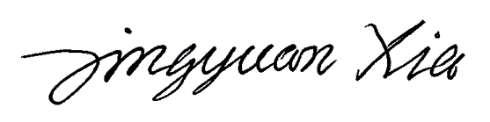 Jingyuan XiaSecretarySecretariat for the International Plant Protection ConventionThe following documents are posted on the IPP (https://www.ippc.int/calls): 2017_07_Call_Experts_01: Nominee details and summary of expertise2017_07_Call_Experts_02: Statement of commitment Annex 1. IPPC regional Bureau member contact details RegionNameEmail addressAfricaMr Lucien KOUAME KONANl_kouame@yahoo.fr AsiaMs Kyu-Ock YIMkoyim@korea.kr EuropeMr Cornelis Antonius Maria VAN ALPHENc.a.m.vanalphen@minez.nl Latin America and CarribeanMr Francisco Javier TRUJILLO ARRIAGAtrujillo@senasica.gob.mx   Near EastMr Kamal El Din Abdel Mahmoud Amein BAKR kamalbakr91@yahoo.comNorth AmericaMs Marie-Claude FORESTmarie-claude.forest@inspection.gc.ca   South West PacificMs Lois RANSOMlois.ransom@agriculture.gov.au 